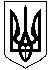 УКРАЇНАВИСОЧАНСЬКА СЕЛИЩНА  РАДАХАРКІВСЬКОГО  РАЙОНУ ХАРКІВСЬКОЇ ОБЛАСТІІ сесія VIIІ скликання(І пленарне засідання)Р І Ш Е Н Н Явід  08 грудня 2020 року 	                                                           смт ВисокийПро початок повноваженьдепутатів Височанської селищної радиХарківського району Харківської областіVIIІ скликанняЗаслухавши інформацію секретаря Височанської селищної територіальної виборчої комісії Харківського району Харківської області Шевченко В.Ю. про результати виборів депутатів Височанської селищної ради восьмого скликання, керуючись ст. 45, ч. 2 ст. 46, ч. 1 ст. 49 Закону України «Про місцеве самоврядування в Україні», ч. 2 ст. 4, ч. 1 ст. 9 Закону України «Про статус депутатів місцевих рад», селищна радаВИРІШИЛА:Прийняти до відома факт початку повноважень депутатів Височанської селищної ради Харківського району Харківської області восьмого скликання:Благовестов Микола Олександрович Богатий В’ячеслав ВалерійовичГоловко Олексій Володимирович Гриневич Юлія Сергіївна Дємочко Вікторія Миколаївна Дубина Микола Сергійович Дурнева Вікторія Олександрівна Жван-Жванська Анна Анатоліївна Калініченко Галина Владиславівна Козакова Людмила Іванівна Кундрікова Катерина Володимирівна Мамон Юрій Миколайович Мельник Ольга МиколаївнаМельник Тетяна Сергіївна Михайличенко Іван Олександрович Міцай Карина Олександрівна Міщенко Василь Миколайович Пахніна Наталія ВолодимирівнаРоденко Ольга Сергіївна Сідоров Ігор Семенович Сільченко Ніна Василівна Солодчик Даніель Леонідович Ткаченко Дмитро Григорович Федорова Ольга Володимирівна Шевченко Сергій Володимирович Щепін Олександр Олександрович 2. Видати депутатам Височанської селищної ради Харківського району Харківської області  восьмого скликання посвідчення депутата Височанськоїселищної ради та нагрудні знаки.Селищний голова                 				Олександр МОРОЗ